Приложение к Постановлению Местной
Администрации внутригородского
муниципального образования                                         Санкт- Петербурга пос. Понтонный
                             от	22.11.2019 г.  №10а
ПОЛОЖЕНИЕ«Об осуществлении экологического просвещения, а также организацииэкологического воспитания и формирования экологической культуры вобласти обращения с твердыми коммунальными отходами на территориивнутригородского муниципального образования Санкт-Петербургапосёлок Понтонный»1. Общие положенияНастоящее Положение «Об осуществлении экологического просвещения, а также организации экологического воспитания и формирования экологической культуры в области обращения с твердыми коммунальными отходами на территории внутригородского муниципального образования Санкт-Петербурга посёлок Понтонный» (далее по тексту - Положение), в соответствии с действующим законодательством, определяет правовые и организационные основы осуществления Местной Администрацией внутригородского муниципального образования Санкт-Петербурга посёлок Понтонный (далее по тексту - Местная Администрация) экологического просвещения, а также организация экологического воспитания и формирования экологической культуры в области обращения с твердыми коммунальными отходами.При осуществлении экологического просвещения, а также организации экологического воспитания и формирования экологической культуры в области обращения с твердыми коммунальными отходами муниципальные служащие Местной Администрации руководствуются Конституцией Российской Федерации, федеральными законами, законами Санкт-Петербурга, иными нормативными правовыми актами Российской Федерации и Санкт-Петербурга, Уставом внутригородского муниципального образования Санкт-Петербурга пос. Понтонный, иными муниципальными правовыми актами и настоящим Положением.2. Основные цели и задачи2.1. Деятельность Местной Администрации при осуществлении экологического просвещения, а также организации экологического воспитания и формирования экологической культуры в области обращения с твердыми коммунальными, направлена на достижение следующих целей:-	формирование экологической культуры и экологического сознания различных
слоев населения путем просветительской деятельности;-	формирование у населения муниципального образования экологической культуры в
области обращения с твердыми коммунальными отходами;-	воспитание бережного отношения к природе и рациональному использованию
природных ресурсов;2.2. Указанные в подпункте 2.1. настоящего Положения цели реализуются, путем решения следующих задач:-	пропаганда бережного отношения к природе и рациональному использованию
природных ресурсов;-	информирование населения о необходимости формирование экологической
культуры в области обращения с твердыми коммунальными отходами;-	информирование населения муниципального образования о правильном обращении
с твердыми коммунальными отходами;3. Реализация мероприятий Местной Администрацией3.1.	Местная Администрация, при осуществлении экологического
просвещения, а также организации экологического воспитания и формирования
экологической культуры в области обращения с твердыми коммунальными
отходами, в пределах своей компетенции:формирует План мероприятий по осуществлению экологического просвещения, а также организации экологического воспитания и формирования экологической культуры в области обращения с твердыми коммунальными отходами (далее - План) и отчет о реализации Плана;взаимодействует с органами государственной власти по вопросам, связанным с осуществлением экологического просвещения;участвует в реализации совместных мероприятий с органами государственной власти по вопросам осуществления экологического просвещения на территории муниципального образования.3.2.	План утверждаются Постановлением Местной Администрации непозднее 15 декабря года, предшествующего году, на который запланированымероприятия.План формируются и утверждаются в порядке, установленном муниципальным правовым актом Местной Администрации.План включает в себя:-	организацию и проведение мероприятий с участием жителей муниципального образования, направленных на экологическое просвещение.-	размещение тематической информации в официальном печатном издании муниципального образования, на информационных стендах и на официальном сайте муниципального образования в информационно-телекоммуникационной сети «Интернет».-	выпуск тематической полиграфической продукции.Финансирование мероприятий, включенных в План, осуществляется Местной Администрацией за счет средств местного бюджета муниципального образования.При реализации мероприятий Плана на договорной основе могут привлекаться специализированные организации при условии соблюдения требований законодательства о контрактной системе в сфере закупок товаров, услуг, работ для обеспечения государственных и муниципальных нужд в РФ.4. Осуществление контроля за исполнением настоящего Положения4.1. Контроль за соблюдением настоящего Положения осуществляется в соответствии с действующим законодательством и Уставом внутригородского муниципального образования Санкт-Петербурга посёлок Понтонный.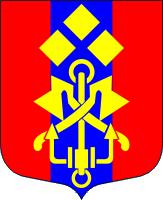 М е с т н а я   а д м и н и с т р а ц и явнутригородского муниципального образованияСанкт-Петербурга посёлка Понтонный196643, Санкт-Петербург, пос. Понтонный, ул. А. Товпеко, 10тел. 462-44-27, тел./факс 462-40-39 е-mail: mail@mo-pontonniy.ru-----------------------------------------------------------------------------------------	        П О С Т А Н О В Л Е Н И Е  № 10 а       Об утверждении Положения                                                                                           22 ноября 2019 года      «Об осуществлении экологического       просвещения, а также организации       экологического воспитания и культуры       в области обращения с твёрдыми       коммунальными отходами на       территории МО п. Понтонный»       В соответствии со статьёй 79 Федерального закона от 06.10.2003 г. №131-ФЗ «Об общих принципах организации местного самоуправления в Российской Федерации», статьёй 10 закона Санкт-Петербурга от 23.09.2009 г. №420-79 «Об организации местного самоуправления в Санкт-Петербурге» и Уставом ВМО СПб п. Понтонный, ПОСТАНОВЛЯЮ:Утвердить Положение «Об осуществлении экологического просвещения, а также организации экологического воспитания и формирования экологической культуры в области обращения с твёрдыми коммунальными отходами на территории внутригородского муниципального образования Санкт-Петербурга посёлок Понтонный» в соответствии с Приложением к настоящему Постановлению.Настоящее Постановление вступает в силу на следующий день после его официального опубликования.      Врио Главы местной администрации                              Д.О. Харитонов